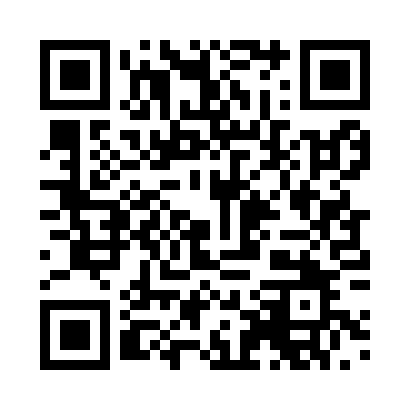 Prayer times for Zweihausen, GermanyMon 1 Jul 2024 - Wed 31 Jul 2024High Latitude Method: Angle Based RulePrayer Calculation Method: Muslim World LeagueAsar Calculation Method: ShafiPrayer times provided by https://www.salahtimes.comDateDayFajrSunriseDhuhrAsrMaghribIsha1Mon2:414:471:185:459:4811:472Tue2:424:481:185:459:4811:473Wed2:424:491:185:459:4711:474Thu2:434:501:185:449:4611:465Fri2:434:511:185:449:4611:466Sat2:444:521:195:449:4511:467Sun2:444:531:195:449:4411:468Mon2:454:541:195:449:4411:469Tue2:454:551:195:449:4311:4510Wed2:464:561:195:449:4211:4511Thu2:464:571:195:439:4111:4512Fri2:474:581:205:439:4011:4413Sat2:475:001:205:439:3911:4414Sun2:485:011:205:439:3811:4315Mon2:495:021:205:429:3711:4316Tue2:495:041:205:429:3611:4317Wed2:505:051:205:429:3411:4218Thu2:505:061:205:419:3311:4119Fri2:515:081:205:419:3211:4120Sat2:525:091:205:409:3011:4021Sun2:525:111:205:409:2911:4022Mon2:535:121:205:399:2711:3923Tue2:545:141:205:399:2611:3924Wed2:545:151:205:389:2411:3825Thu2:555:171:205:389:2311:3726Fri2:555:191:205:379:2111:3727Sat2:565:201:205:369:2011:3628Sun2:575:221:205:369:1811:3529Mon2:575:231:205:359:1611:3430Tue2:585:251:205:349:1411:3331Wed2:595:271:205:339:1311:33